Colegio Isabel Riquelme             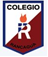 U.T.P.GUÍA DIGITAL N°2        OBJETIVOS Y CONTENIDOS CONCEPTUALESASIGNATURA: RELIGIÓN     CURSO:   6° AÑODOCENTE: CLARA HENRÍQUEZ GONZÁLEZ/ VICTORIA DE GEYTER SEMANA: 6Al 10 Abril OBJETIVO DE APRENDIZAJE CONTENIDOValorar la pasión, muerte y resurrección de Cristo como una muestra de amor por la humanidad.La Crucifixión de Jesús.OBJETIVO DE LA CLASE Valorar la entrega y sacrificio de Jesús por amor a la humanidad.HABILIDADES ValorarEmpatizarAgradecer